A new marine woodground ichnotaxon from the Lower Cretaceous Mannville Group, Saskatchewan, CanadaScott Melnyk1, Stephen Packer1, John-Paul Zonneveld1 and Murray K. Gingras11Department of Earth and Atmospheric Sciences, University of Alberta, Edmonton, Alberta, Canada, T6E 2E3; e-mail: smelnyk@ualberta.ca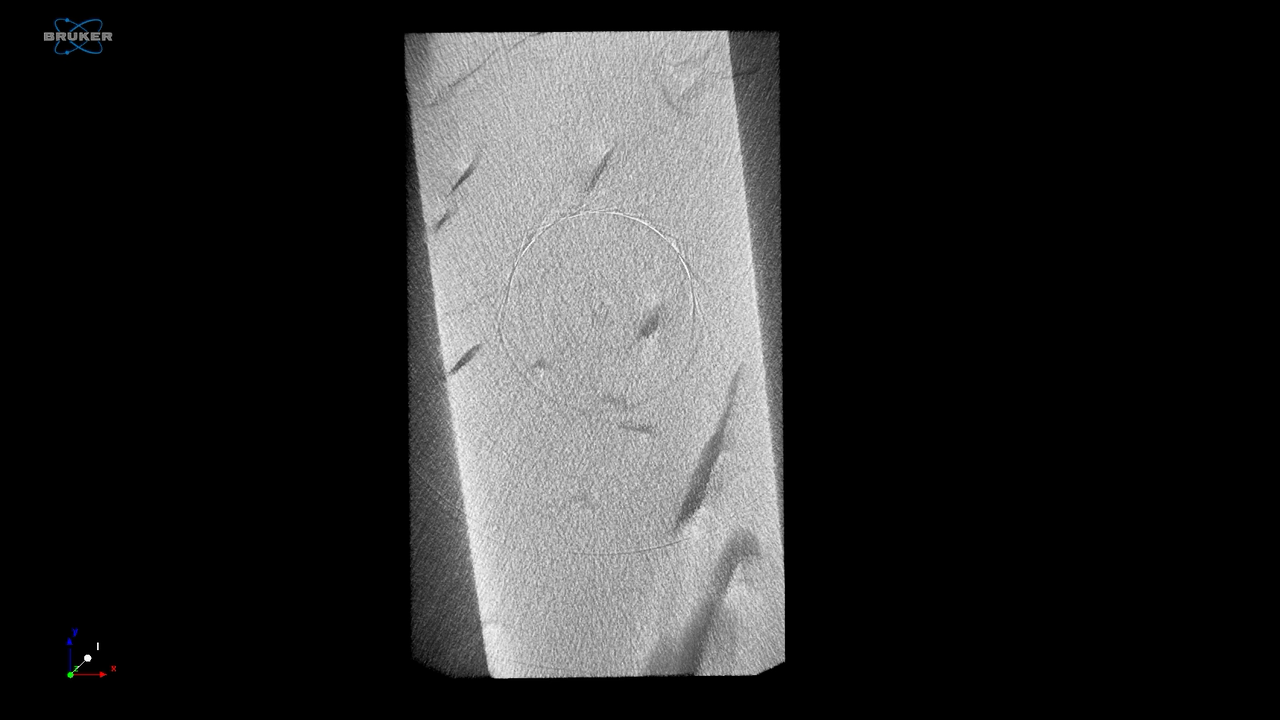 Supplemental Data 1. Computed Tomography (CT) Scan movie of paratype UAI080 showing the internal structure of Apectoichnus lignummasticans.